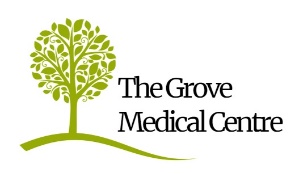 Fees for Non-NHS Services Short Letters Requiring No ExaminationMedical Examinations and ReportsCollaborative FeesInsurance Reporting (Records to Insurance Companies Only) No VATNon-NHS Vaccinations                         Cost per Vaccine                                   Number of Vaccines in Course       Total Cost Certificates we do not charge for Council tax exemptions, Notification of infectious diseases, Bankruptcy, Coroners’ post-mortem, Death Certificates, Stillbirth Certificates, Professional evidence in court and to establish unfitness for jury service. Travel, Sport, Seat Belt exemption, Employment, TWIMC£25.00 + 20% VAT = £30.00Gym Referral £40.00 + 20% VAT = £48.00Private Sick Note£37.08 + 20% VAT = £44.50Shotgun Licence£37.08 + 20% VAT = £44.50International Vaccination Certificate£25.00 + 20% VAT = £30.00Certification of Vaccination£25.00 + 20% VAT = £30.00Insurance Claim Form (Holiday cancellation, sickness, accident)£37.08 + 20% VAT = £44.50School Fee Insurance Claim£30.00 + 20% VAT = £36.00Private Blood Test (DNA, Paternity)Refer to DCHPrivate Medical (HGV, Taxi, Sport)£110 + 20% VAT = £132.00Pre-Employment Medical£110 + 20% VAT = £132.00DWP/Universal Credit forms (Housing, Attendance, Disability)£44.17 + 20% VAT = £53.00Private Consultation£50.00Power of Attorney (per form)£131.67 + 20% VAT = £158.00 Mental Capacity Assessment£135.00Adoption/Fostering reports and examinations£88.63Safeguarding medical and report£135.20Psychiatric Examination for sectioning of patient£93.50Attendance at case conference/meeting£187.00Extract Report from Records£73.00Proforma report (No examination)£94.00GP report for life assurance/income protection applicants (GPR)£108.00GP supplementary Report for life assurance/income protection applicants£33.00Detailed Written Report£137.00Examination and Report£161.00Subject Access Request (Must be requested in writing)NO CHARGEYellow Fever£75.001£75.00Rabies£69.003£207.00Japanese Encephalitis£120.002£240.00Tick Borne Encephalitis (adult)£65.003£195.00Tick Borne Encephalitis (child)£57.803£173.40Hepatitis B£49.003£147.00Meningitis ACWY£45.001£45.00